CERERE DE PARTICIPARESe completează şi se expediază pe adresa: Direcţia Evenimente de Afaceri  CCI a RM, Chişinău, bul. Ştefan cel Mare, 151,  tel/fax: 022 210725, 022 211442 e-mail:  carolina.chiper@chamber.md; tatiana.ranga@chamber.md 
URL: www.chamber.mdSolicităm următoarele: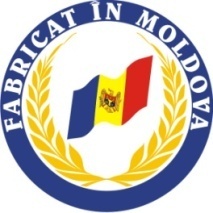 Expoziţia REPUBLICA MOLDOVA PREZINTĂ LA IAȘI 20-22 septembrie 2019, or. Iași, RomâniaFirma:  Firma:  Responsabil pentru participare la expoziţie:Nume, funcţia, telefon, fax:Adresa: Adresa: Тelefon: Fax:E-mail: Cod fiscal:Cod fiscal:IBAN:IBAN:Cod TVA:Vor fi prezentate următoarele exponate:Vor fi prezentate următoarele exponate:Vor fi prezentate următoarele exponate:Costul, leiхCantitatea=Suma, lei MDLSpaţiu expoziţional cort standard sub cerul liber 9 m2, (3 pereţi flezibili, inscripție pe pazie (20 caractere), 1 masă, 1 scaun)Spaţiu expoziţional cort standard sub cerul liber 9 m2, (3 pereţi flezibili, inscripție pe pazie (20 caractere), 1 masă, 1 scaun)Spaţiu expoziţional cort standard sub cerul liber 9 m2, (3 pereţi flezibili, inscripție pe pazie (20 caractere), 1 masă, 1 scaun)8500,00х=Spaţiu expoziţional ½ cort standard sub cerul liber  4,5 м2  (inscripție pe pazie (20 caractere), 1 masă, 1 scaun)Spaţiu expoziţional ½ cort standard sub cerul liber  4,5 м2  (inscripție pe pazie (20 caractere), 1 masă, 1 scaun)Spaţiu expoziţional ½ cort standard sub cerul liber  4,5 м2  (inscripție pe pazie (20 caractere), 1 masă, 1 scaun)4250,00х=                                                            Dotări suplimentare:                                                            Dotări suplimentare:                                                            Dotări suplimentare:                                                            Dotări suplimentare:                                                            Dotări suplimentare:                                                            Dotări suplimentare:                                                            Dotări suplimentare:Masă, 1 buc. Masă, 1 buc. 160,00160,00х=Scaun, 1 buc.Scaun, 1 buc.80,0080,00х=Tejghea cu poliță interioară ( 0,5 m x 1,0 m x 1,0 m)Tejghea cu poliță interioară ( 0,5 m x 1,0 m x 1,0 m)800,00 800,00 x=Cabină de probă (1,0m х 1,0m)Cabină de probă (1,0m х 1,0m)900,00900,00х=Grindă (1m)Grindă (1m)200,00200,00х=
Spaţiul expoziţional se consideră rezervat cu condiţia achitării a 100%  din  taxa de înregistrare și  costul de participare la expoziție în decurs de 3 zile de la data eliberării contului de plată. 
Spaţiul expoziţional se consideră rezervat cu condiţia achitării a 100%  din  taxa de înregistrare și  costul de participare la expoziție în decurs de 3 zile de la data eliberării contului de plată. 
Spaţiul expoziţional se consideră rezervat cu condiţia achitării a 100%  din  taxa de înregistrare și  costul de participare la expoziție în decurs de 3 zile de la data eliberării contului de plată. 
Spaţiul expoziţional se consideră rezervat cu condiţia achitării a 100%  din  taxa de înregistrare și  costul de participare la expoziție în decurs de 3 zile de la data eliberării contului de plată. 
Spaţiul expoziţional se consideră rezervat cu condiţia achitării a 100%  din  taxa de înregistrare și  costul de participare la expoziție în decurs de 3 zile de la data eliberării contului de plată. 
Spaţiul expoziţional se consideră rezervat cu condiţia achitării a 100%  din  taxa de înregistrare și  costul de participare la expoziție în decurs de 3 zile de la data eliberării contului de plată. 
Spaţiul expoziţional se consideră rezervat cu condiţia achitării a 100%  din  taxa de înregistrare și  costul de participare la expoziție în decurs de 3 zile de la data eliberării contului de plată. 
Spaţiul expoziţional se consideră rezervat cu condiţia achitării a 100%  din  taxa de înregistrare și  costul de participare la expoziție în decurs de 3 zile de la data eliberării contului de plată. 
Spaţiul expoziţional se consideră rezervat cu condiţia achitării a 100%  din  taxa de înregistrare și  costul de participare la expoziție în decurs de 3 zile de la data eliberării contului de plată. 